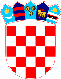 REPUBLIKA HRVATSKA VUKOVARSKO SRIJEMSKA ŽUPANIJA OPĆINA TOVARNIK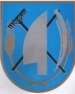  OPĆINSKI NAČELNIKKLASA:  022-05/18-02/18URBROJ: 2188/12-03/01-18-6Tovarnik, 18.05.2018.VIJEĆNICIMA OPĆINSKOG VIJEĆAOPĆINE TOVARNIK-svima-PREDMET: Prijedlog Odluke o prvim izmjenama i dopunama socijalnog programa za 2018. god. PRAVNA OSNOVA: čl. 31. Statuta Općine Tovarnik ( Službeni vjesnik Vukovarsko-srijemske županije br.4/13, 14/13 ), Odluka o pravima iz socijalne skrbi Općine Tovarnik ( Službeni vjesnik VSŽ br. 7/14 ), PREDLAGATELJ: Općinski načelnikIZVJESTITELJ: Općinski načelnikNADLEŽNOST ZA DONOŠENJE: Općinsko vijećeTEKST PRIJEDLOGA:Članak 1.Mijenja se u Odluci o usvajanju socijalnog Programa za 2018. godinu, KLASA:  021-05/17-03/44URBROJ: 2188/12-04-17-8 od 14. prosinca 2017., u točki III. SREDSTVA ZA REALIZACIJU SOCIJALNOG PROGRAMA, za podmirenje troškova prehrane učenika u osnovnim školama dodaje se 100.000,00 kuna te iznosi stavka 130.000,00 kuna, što ukupno iznosi:UKUPNO………………………………………………………………………………………….352.000,00 knČlanak 2.Ostale odredbe Programa ostaju nepromijenjene.Članak 3.Ovaj program stupa na snagu osmi dan od objave u „Službenom vjesniku“  Vukovarsko-srijemske županijeOBRAZLOŽENJE: - na sjednici vijećaNAČELNICA OPĆINE TOVARNIK                                                                       Ruža Veselčić-Šijaković, oec. 